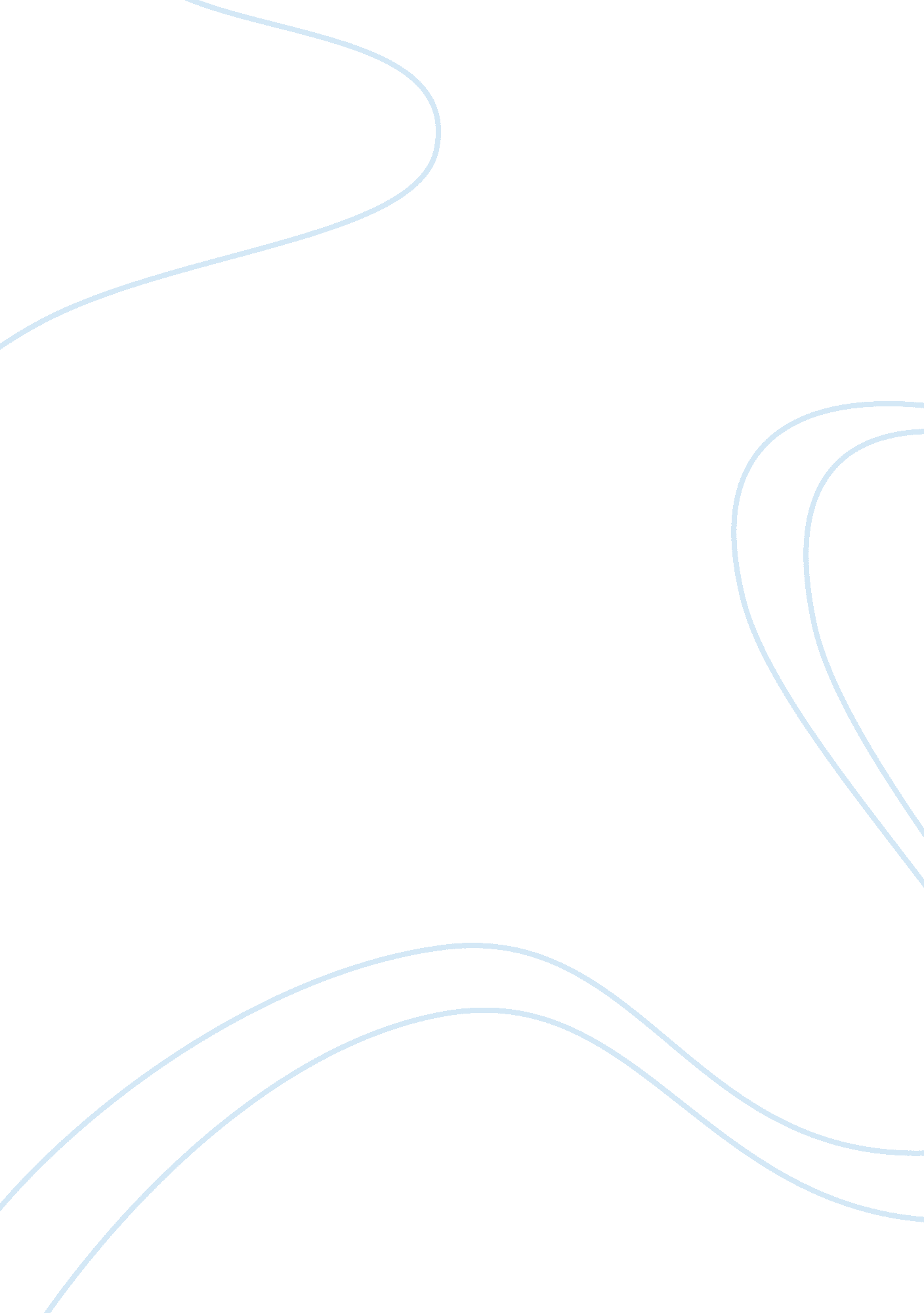 Three useful 3d animation softwares and it's main optionsScience, Computer Science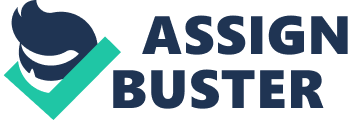 3D ANIMATION SOFTWARES : Daz3D Studio Daz3D is an intense instrument to make animations and scenes by controlling model pre-sets. It enables you to utilize human, vehicle, creature and protest models. You just need to pick your models, pick the frill you need and begin making computerized movement scenes. You need to know from the begin that you can’t make your own particular models yet there are such a significant number of highlights in transforming and enumerating models that you won’t feel the contrast amongst Daz3D and a 3D displaying programming. Regardless of whether the models are ‘ inert’ at a first look, simply put into the scene the correct subtle elements and it will be a craftsmanship magnum opus. Autodesk Maya Autodesk Maya is extraordinary compared to other 3D movement programming out there. Utilizing this product, you will have the capacity to make and create 3D scenes, amusements, individuals, and films. The product has some cool highlights that are not convoluted and that make the program ideal for demonstrating, enlivening and shading. You can utilize Arnold Render View to see scene changes progressively, including lighting, materials, and camera. You can likewise make complex procedural effects and activities with instanced items, and you will have the capacity to make abnormal state movement alters with a non-destructive, nonlinear, cut based proof-reader. The instinctive brush-based preparing instruments give you more noteworthy control and exactness for styling and posturing hair and hide. With the product, you can make marking, title arrangements, flying logos, and more ventures that require content. You can likewise import as well as duplicate/glue SVG documents into the program. The mirror upgrades and the device symmetry changes will make symmetrical demonstrating significantly less demanding, and the shape and shape models are currently more imaginative and natural. Clients can quicken their execution with the intelligent work process. Blender Blender is a 3D creation suite. It underpins the aggregate of the 3D pipeline including fixing, displaying, recreation, animation, structure and movement following, video altering and amusement creation. This is an open venture, and it is made by several individuals from everywhere throughout the world, by experts and specialists, studios and individual craftsmen, understudies, researchers, artists, VFX specialists, amusement specialists et cetera. Blender includes an implicit great straight way tracer motor called Cycles that offers phenomenal reasonable rendering: CPU and GPU rendering, continuous viewport review, VR rendering support, PBR shades and HDR lighting support. Blender includes a huge range of demonstrating devices that make changing, making, and altering your models simple. The program includes the accompanying: Full N-Gon bolster, Edge slide, inset, matrix and extension fill, and the sky is the limit from there, Cutting edge chiselling instruments and brushes, Multi-determination and Dynamic subdivision, 3D painting with finished brushes and covering, Python scripting for custom apparatuses and additional items. 